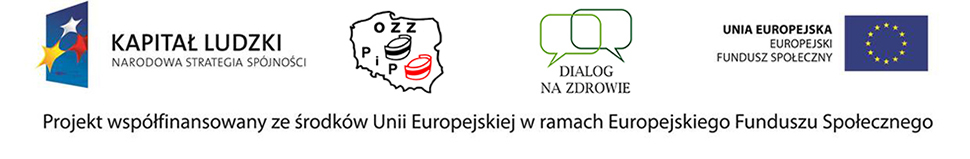 Załącznik nr 1 do Regulaminu Projektu 
„Dialog na zdrowie” Ankieta zgłoszeniowa______________________________                                                   _____________________________
Miejscowość i data                                                                                                                  Czytelny podpis uczestnika projektu
                                                                                                                                                                    (imię i nazwisko)Dane ProjektuDane ProjektuDane ProjektuDane ProjektuDane ProjektuDane ProjektuDane ProjektuDane ProjektuDane ProjektuDane ProjektuDane ProjektuDane ProjektuDane ProjektuDane ProjektuDane ProjektuDane ProjektuDane ProjektuDane ProjektuDane ProjektuDane ProjektuDane ProjektuDane ProjektuDane ProjektuDane ProjektuTytuł projektuTytuł projektu„DIALOG NA ZDROWIE”„DIALOG NA ZDROWIE”„DIALOG NA ZDROWIE”„DIALOG NA ZDROWIE”„DIALOG NA ZDROWIE”„DIALOG NA ZDROWIE”„DIALOG NA ZDROWIE”„DIALOG NA ZDROWIE”„DIALOG NA ZDROWIE”„DIALOG NA ZDROWIE”„DIALOG NA ZDROWIE”„DIALOG NA ZDROWIE”„DIALOG NA ZDROWIE”„DIALOG NA ZDROWIE”„DIALOG NA ZDROWIE”„DIALOG NA ZDROWIE”„DIALOG NA ZDROWIE”„DIALOG NA ZDROWIE”„DIALOG NA ZDROWIE”„DIALOG NA ZDROWIE”„DIALOG NA ZDROWIE”„DIALOG NA ZDROWIE”Nr umowyNr umowyUDA-POKL.05.05.02-00-182/12-00UDA-POKL.05.05.02-00-182/12-00UDA-POKL.05.05.02-00-182/12-00UDA-POKL.05.05.02-00-182/12-00UDA-POKL.05.05.02-00-182/12-00UDA-POKL.05.05.02-00-182/12-00UDA-POKL.05.05.02-00-182/12-00UDA-POKL.05.05.02-00-182/12-00UDA-POKL.05.05.02-00-182/12-00UDA-POKL.05.05.02-00-182/12-00UDA-POKL.05.05.02-00-182/12-00UDA-POKL.05.05.02-00-182/12-00UDA-POKL.05.05.02-00-182/12-00UDA-POKL.05.05.02-00-182/12-00UDA-POKL.05.05.02-00-182/12-00UDA-POKL.05.05.02-00-182/12-00UDA-POKL.05.05.02-00-182/12-00UDA-POKL.05.05.02-00-182/12-00UDA-POKL.05.05.02-00-182/12-00UDA-POKL.05.05.02-00-182/12-00UDA-POKL.05.05.02-00-182/12-00UDA-POKL.05.05.02-00-182/12-00Priorytet Priorytet V – „Dobre zarządzanie”V – „Dobre zarządzanie”V – „Dobre zarządzanie”V – „Dobre zarządzanie”V – „Dobre zarządzanie”V – „Dobre zarządzanie”V – „Dobre zarządzanie”V – „Dobre zarządzanie”V – „Dobre zarządzanie”V – „Dobre zarządzanie”V – „Dobre zarządzanie”V – „Dobre zarządzanie”V – „Dobre zarządzanie”V – „Dobre zarządzanie”V – „Dobre zarządzanie”V – „Dobre zarządzanie”V – „Dobre zarządzanie”V – „Dobre zarządzanie”V – „Dobre zarządzanie”V – „Dobre zarządzanie”V – „Dobre zarządzanie”V – „Dobre zarządzanie”DziałanieDziałanie5.5 – „Rozwój dialogu społecznego”5.5 – „Rozwój dialogu społecznego”5.5 – „Rozwój dialogu społecznego”5.5 – „Rozwój dialogu społecznego”5.5 – „Rozwój dialogu społecznego”5.5 – „Rozwój dialogu społecznego”5.5 – „Rozwój dialogu społecznego”5.5 – „Rozwój dialogu społecznego”5.5 – „Rozwój dialogu społecznego”5.5 – „Rozwój dialogu społecznego”5.5 – „Rozwój dialogu społecznego”5.5 – „Rozwój dialogu społecznego”5.5 – „Rozwój dialogu społecznego”5.5 – „Rozwój dialogu społecznego”5.5 – „Rozwój dialogu społecznego”5.5 – „Rozwój dialogu społecznego”5.5 – „Rozwój dialogu społecznego”5.5 – „Rozwój dialogu społecznego”5.5 – „Rozwój dialogu społecznego”5.5 – „Rozwój dialogu społecznego”5.5 – „Rozwój dialogu społecznego”5.5 – „Rozwój dialogu społecznego”PoddziałaniePoddziałanie5.5.2 – „Wzmacnianie uczestników dialogu społecznego”5.5.2 – „Wzmacnianie uczestników dialogu społecznego”5.5.2 – „Wzmacnianie uczestników dialogu społecznego”5.5.2 – „Wzmacnianie uczestników dialogu społecznego”5.5.2 – „Wzmacnianie uczestników dialogu społecznego”5.5.2 – „Wzmacnianie uczestników dialogu społecznego”5.5.2 – „Wzmacnianie uczestników dialogu społecznego”5.5.2 – „Wzmacnianie uczestników dialogu społecznego”5.5.2 – „Wzmacnianie uczestników dialogu społecznego”5.5.2 – „Wzmacnianie uczestników dialogu społecznego”5.5.2 – „Wzmacnianie uczestników dialogu społecznego”5.5.2 – „Wzmacnianie uczestników dialogu społecznego”5.5.2 – „Wzmacnianie uczestników dialogu społecznego”5.5.2 – „Wzmacnianie uczestników dialogu społecznego”5.5.2 – „Wzmacnianie uczestników dialogu społecznego”5.5.2 – „Wzmacnianie uczestników dialogu społecznego”5.5.2 – „Wzmacnianie uczestników dialogu społecznego”5.5.2 – „Wzmacnianie uczestników dialogu społecznego”5.5.2 – „Wzmacnianie uczestników dialogu społecznego”5.5.2 – „Wzmacnianie uczestników dialogu społecznego”5.5.2 – „Wzmacnianie uczestników dialogu społecznego”5.5.2 – „Wzmacnianie uczestników dialogu społecznego”Termin realizacji projektuTermin realizacji projektuOdOdOd01.10.2013 r.01.10.2013 r.01.10.2013 r.01.10.2013 r.01.10.2013 r.01.10.2013 r.01.10.2013 r.01.10.2013 r.01.10.2013 r.01.10.2013 r.01.10.2013 r.01.10.2013 r.01.10.2013 r.DoDoDo30.09.2014 r.30.09.2014 r.30.09.2014 r.Dane osoboweDane osoboweDane osoboweDane osoboweDane osoboweDane osoboweDane osoboweDane osoboweDane osoboweDane osoboweDane osoboweDane osoboweDane osoboweDane osoboweDane osoboweDane osoboweDane osoboweDane osoboweDane osoboweDane osoboweDane osoboweDane osoboweDane osoboweDane osoboweNazwiskoImię 1Imię 2Imię 2Imię 2Imię 2Imię 2Imię 2Imię 2Imię 2Imię 2PłećKobietaKobietaKobietaKobietaKobietaKobietaKobietaMężczyznaMężczyznaMężczyznaMężczyznaData urodzenia (dd-mm-rrrr)PESELMiejsce pracyNazwa macierzystego związku zawodowegoPełniona funkcja związkowaPoziom wykształceniaBrakBrakBrakBrakBrakBrakBrakBrakBrakBrakBrakPodstawowePodstawowePodstawowePodstawowePodstawowePodstawowePoziom wykształceniaGimnazjalneGimnazjalneGimnazjalneGimnazjalneGimnazjalneGimnazjalneGimnazjalneGimnazjalneGimnazjalneGimnazjalneGimnazjalnePonadgimnazjalnePonadgimnazjalnePonadgimnazjalnePonadgimnazjalnePonadgimnazjalnePonadgimnazjalnePoziom wykształceniaPomaturalnePomaturalnePomaturalnePomaturalnePomaturalnePomaturalnePomaturalnePomaturalnePomaturalnePomaturalnePomaturalneWyższeWyższeWyższeWyższeWyższeWyższeDane teleadresoweDane teleadresoweDane teleadresoweDane teleadresoweDane teleadresoweDane teleadresoweDane teleadresoweDane teleadresoweDane teleadresoweDane teleadresoweDane teleadresoweDane teleadresoweDane teleadresoweDane teleadresoweDane teleadresoweDane teleadresoweDane teleadresoweDane teleadresoweDane teleadresoweDane teleadresoweDane teleadresoweDane teleadresoweDane teleadresoweDane teleadresoweDane dotyczące miejsca zamieszkania(Miejscem zamieszkania osoby fizycznej jest miejscowość, w której osoba ta przybywa z zamiarem stałego pobytu. (art. 25 Kodeksu Cywilnego))Dane dotyczące miejsca zamieszkania(Miejscem zamieszkania osoby fizycznej jest miejscowość, w której osoba ta przybywa z zamiarem stałego pobytu. (art. 25 Kodeksu Cywilnego))Dane dotyczące miejsca zamieszkania(Miejscem zamieszkania osoby fizycznej jest miejscowość, w której osoba ta przybywa z zamiarem stałego pobytu. (art. 25 Kodeksu Cywilnego))Dane dotyczące miejsca zamieszkania(Miejscem zamieszkania osoby fizycznej jest miejscowość, w której osoba ta przybywa z zamiarem stałego pobytu. (art. 25 Kodeksu Cywilnego))Dane dotyczące miejsca zamieszkania(Miejscem zamieszkania osoby fizycznej jest miejscowość, w której osoba ta przybywa z zamiarem stałego pobytu. (art. 25 Kodeksu Cywilnego))Dane dotyczące miejsca zamieszkania(Miejscem zamieszkania osoby fizycznej jest miejscowość, w której osoba ta przybywa z zamiarem stałego pobytu. (art. 25 Kodeksu Cywilnego))Dane dotyczące miejsca zamieszkania(Miejscem zamieszkania osoby fizycznej jest miejscowość, w której osoba ta przybywa z zamiarem stałego pobytu. (art. 25 Kodeksu Cywilnego))WojewództwoPowiatPowiatPowiatMiejscowośćKod pocztowyKod pocztowyKod pocztowyUlicaNr domuNr domuNr domuNr lokaluNr lokaluNr telefonu stacjonarnegoNr telefonu komórkowegoNr telefonu komórkowegoNr telefonu komórkowegoAdres poczty elektronicznejZamieszkanieobszar wiejskiobszar wiejskiobszar miejskiobszar miejski